Criteria: What are important qualities in choosing a dog?Criteria: What are important qualities in choosing a dog?Criteria: What are important qualities in choosing a dog?Criteria: What are important qualities in choosing a dog?Alternatives: Types of DogsSizeFriendlinessBarkingChihuahua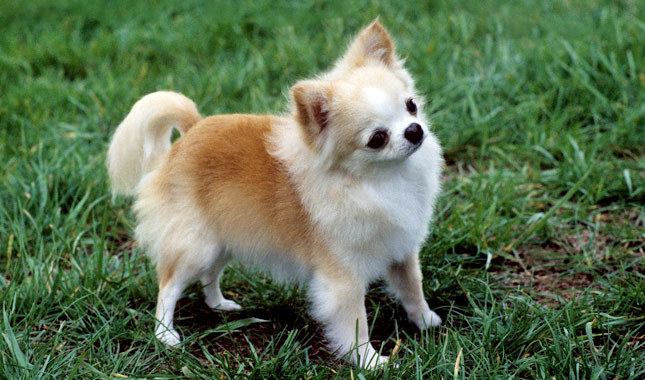 Very small (< 10 inches, < 15 pounds)Moderately protectiveLikes to barkLabrador Retriever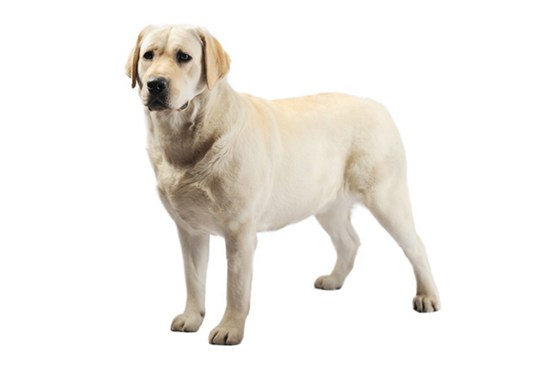 Large (22-27 inches, 50-115 pounds)Loves everyoneAverage barkingBulldog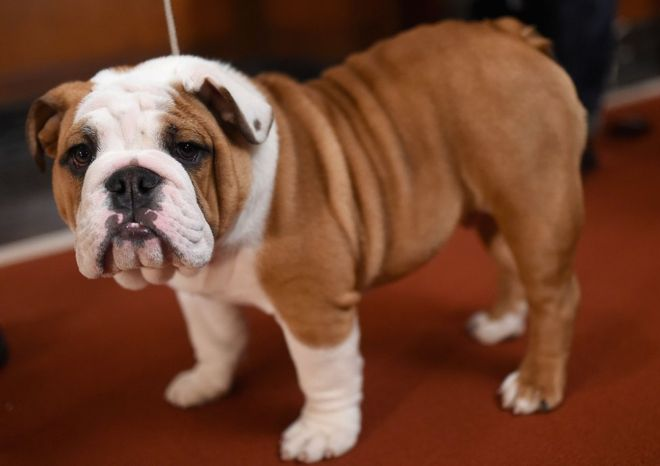 Medium (12- 24 inches, 30- 55 pounds)Loves everyoneNot much barkingPug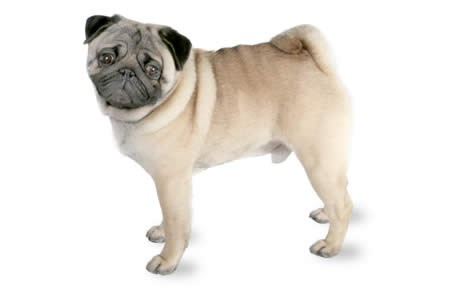 Small (9-15 inches, 15-35 pounds)Fairly friendly with strangersNot much barking